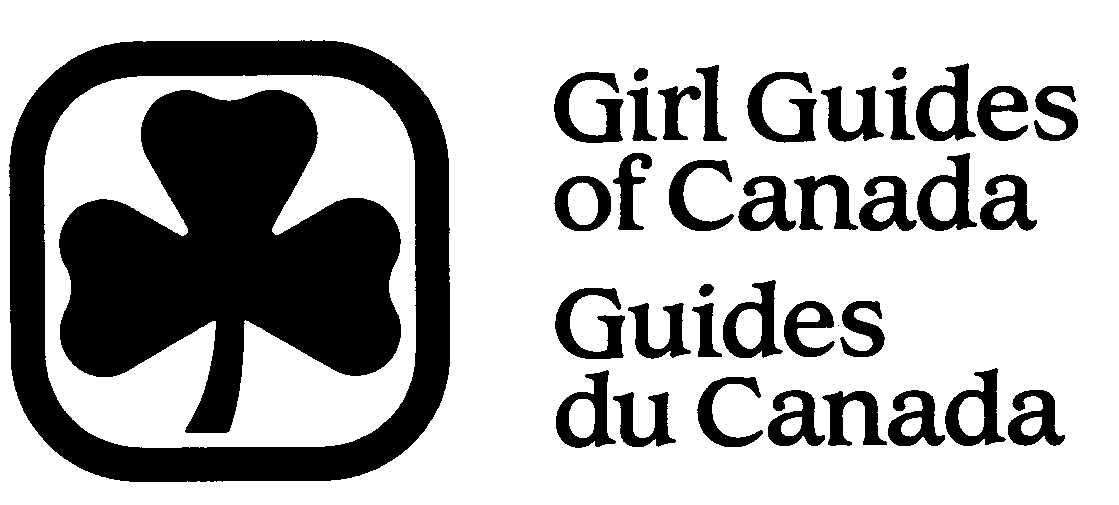 Girl Guides of Canada, Nova Scotia CouncilFULL CIRCLE AWARD ORDER FORMTo be completed by the District / Area CommissionerName of Commissioner: Address to send Awards to:Postal Code:			   Email address: District / Area Name:I will pick up the order:  		or I want the order mailed: Recipient(s): Please attached additional names (with above information) as needed.Number of Awards ordered: 	    @ $2.00   = $ Please forward payment (payable to Girl Guides of Canada) to:Girl Guides of Canada, 3581 Dutch Village Rd, Halifax, NS B3N 2S9GGC NS Office use only:NameConfirm # of Girl YearsConfirm # of Adult YearsIMIS #ActionDateWhoCompletedOrder sent:CSRIMIS data EntryIMISFiledCSR